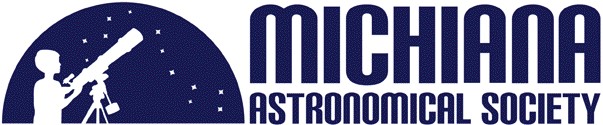 Like what you see? Come and join the fun – It's out of this world! Michiana Astronomical Society Membership Application Please fill out and mail, along with check or money order, to: Michiana Astronomical Society PO Box 262 South Bend, IN 46624 Type of membership: [  ]Student or Senior ($15)		[  ] Family ($20) Note: With the exception of Students and Seniors, Individual memberships have been done away with.Name: _________________________ Spouse: ___________________________Address: __________________________________ City: ________________________ State: ____ Zip Code: ___________ Telephone: ________________ E-mail: __________________________ Cellphone: ________________ How do you want to receive your copy of the Astronomical Leagues Quarterly Magazine (Reflector)?[  ] Digital (email)	[  ] Hard copy (USPS mail)	[  ] BothCan the Astronomical League or it’s member clubs send you materials promoting astronomical events?  [  ] Yes	[  ] NoCan MAS share your contact information with other MAS members? [  ] Yes	[  ] NoAstronomy Interests: __________________________________________________________________ 